Marketing Applications	Course No. 35300	Credit: 1.0Pathways and CIP Codes: Marketing (52.14-2)Course Description: Application Level: Marketing Applications furthers student understanding and skills in the various marketing functions. Students coordinate channel management with other marketing activities, discuss the nature of marketing plans, generate product ideas, coordinate activities in the promotional mix, and demonstrate specialized sales processes and techniques. Economic and financial concepts are also stressed throughout the course. Current technology will be used to acquire information and to complete the projects. Throughout the course, students are presented problem solving situations for which they must apply academic and critical-thinking skills. Formal reflection is an on-going component of the course along with four projects.Directions: The following competencies are required for full approval of this course. Check the appropriate number to indicate the level of competency reached for learner evaluation.RATING SCALE:4.	Exemplary Achievement: Student possesses outstanding knowledge, skills or professional attitude.3.	Proficient Achievement: Student demonstrates good knowledge, skills or professional attitude. Requires limited supervision.2.	Limited Achievement: Student demonstrates fragmented knowledge, skills or professional attitude. Requires close supervision.1.	Inadequate Achievement: Student lacks knowledge, skills or professional attitude.0.	No Instruction/Training: Student has not received instruction or training in this area.Benchmark 1: CompetenciesBenchmark 2: CompetenciesBenchmark 3: CompetenciesBenchmark 4:	 CompetenciesBenchmark 5:	 CompetenciesBenchmark 6: CompetenciesBenchmark 7:	 CompetenciesBenchmark 8:	 CompetenciesBenchmark 9: CompetenciesBenchmark 10: CompetenciesBenchmark 11: CompetenciesBenchmark 12: CompetenciesI certify that the student has received training in the areas indicated.Instructor Signature: 	For more information, contact:CTE Pathways Help Desk(785) 296-4908pathwayshelpdesk@ksde.org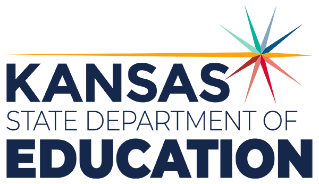 900 S.W. Jackson Street, Suite 102Topeka, Kansas 66612-1212https://www.ksde.orgThe Kansas State Department of Education does not discriminate on the basis of race, color, national origin, sex, disability or age in its programs and activities and provides equal access to any group officially affiliated with the Boy Scouts of America and other designated youth groups. The following person has been designated to handle inquiries regarding the nondiscrimination policies:	KSDE General Counsel, Office of General Counsel, KSDE, Landon State Office Building, 900 S.W. Jackson, Suite 102, Topeka, KS 66612, (785) 296-3201. Student name: Graduation Date:#DESCRIPTIONRATING1.1Discuss the nature of customer relationship management.1.2Explain the role of ethics in customer relationship management.1.3Describe the use of technology in customer relationship management1.4Explain ethical considerations in providing information.1.5Describe various methods of persuading customers.1.6Demonstrate negotiation skills by getting the class to approve your idea.#DESCRIPTIONRATING2.1Describe the need for financial information.2.2Describe cash flow statements.2.3Explain the parts of the balance sheet and its uses.2.4Describe income statements and their uses.2.5Create a budget and explain its uses.#DESCRIPTIONRATING3.1Describe marketing functions and related activities.3.2Demonstrate connections between company actions and results (e.g., influencing consumer buying behavior, gaining market share, etc.).#DESCRIPTIONRATING4.1Use time-management skills.4.2Describe ways to enhance creativity.#DESCRIPTIONRATING5.1Explain the nature of channel-member relationships.#DESCRIPTIONRATING6.1Explain techniques for processing marketing data.6.2Explain the use of descriptive statistics in marketing decision making.6.3Identify sources of error in a research project (e.g., response errors, interviewer errors, non-response errors, sample design).6.4Demonstrate ability to effectively design questionnaire and customer feedback surveys.6.5Assess appropriateness of marketing research for problem/issue (e.g., research methods, sources of information, timeliness of information, etc.).6.6Prepare and demonstrate analysis capabilities for analytics and marketing reports.#DescriptionRATING7.1Explain the purpose of a marketing plan.7.2Explain the nature of sales forecasts.7.3Explain the nature of global trade.#DescriptionRATING8.1Identify methods/techniques to generate a product idea.8.2Describe the nature of product bundling.8.3Describe factors used by businesses to position corporate brands.#DescriptionRating9.1Explain the components of advertisements.9.2Explain the importance of coordinating elements in advertisements.9.3Identify types of public-relations activities.9.4Explain how businesses can use tradeshow/exposition participation to communicate with targeted audiences.9.5Explain the nature of a promotional plan.9.6Coordinate activities in the promotional mix.#Descriptionrating10.1Explain the impact of sales cycles.10.2Differentiate between consumer and organizational buying behavior.10.3Identify emerging trends for use in selling.10.4Explain how businesses can prospect for customers.10.5Conduct pre-visit research (e.g., customer's markets/products, customer's competitors, and competitors' offerings).10.6Prepare sales presentation.10.7Determine customer's buying motives for use in selling.10.8Facilitate customer/client buying decisions.10.9Prescribe solution to customer/client needs.10.10Convert customer/client objections into selling points.10.11Describe various ways to negotiate sales terms.10.12Explain sales standards with regards to ethically selling goods/services.10.13Sell a good/service/idea to individuals and/or groups10.14Process sales documentation.10.15Explain factors that influence customer/client/business buying behavior.#DescriptionRating11.1Explain the terminology and tools of marketing analytics.11.2Identify metrics for tracking digital and traditional marketing efforts.11.3Understand the importance of using data when making decisions in marketing.#DescriptionRating12.1Explore career opportunities in marketing.12.2Illustrate the services of professional organizations in marketing.12.3Explore the online presence and personal brand of oneself (i.e. the student).12.4Explore job and career options in relation to developing the student's IPS, personal interest, financial goals, and desired lifestyle.12.5Explore the Workforce and Labor market information to determine needs when developing WBL experience with a career plan.12.6Identify the purpose and goals of a Career and Technology Student Organization [CTSO].